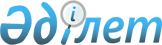 Мәслихаттың 2016 жылғы 7 қыркүйектегі № 50 "Әлеуметтік көмек көрсетудің, оның мөлшерлерін белгілеудің және мұқтаж азаматтардың жекелеген санаттарының тізбесін айқындаудың қағидаларын бекіту туралы" шешіміне өзгерістер мен толықтырулар енгізу туралы
					
			Күшін жойған
			
			
		
					Қостанай облысы Сарыкөл ауданы мәслихатының 2019 жылғы 6 мамырдағы № 258 шешімі. Қостанай облысының Әділет департаментінде 2019 жылғы 15 мамырда № 8427 болып тіркелді. Күші жойылды - Қостанай облысы Сарыкөл ауданы мәслихатының 2020 жылғы 7 желтоқсандағы № 390 шешімімен
      Ескерту. Күші жойылды - Қостанай облысы Сарыкөл ауданы мәслихатының 07.12.2020 № 390 шешімімен (алғашқы ресми жарияланған күнінен кейін күнтізбелік он күн өткен соң қолданысқа енгізіледі).
      "Қазақстан Республикасындағы жергілікті мемлекеттік басқару және өзін-өзі басқару туралы" 2001 жылғы 23 қаңтардағы Қазақстан Республикасы Заңының 6-бабына сәйкес Сарыкөл аудандық мәслихаты ШЕШІМ ҚАБЫЛДАДЫ:
      1. Мәслихаттың "Әлеуметтік көмек көрсетудің, оның мөлшерлерін белгілеудің және мұқтаж азаматтардың жекелеген санаттарының тізбесін айқындаудың қағидаларын бекіту туралы" 2016 жылғы 7 қыркүйектегі № 50 шешіміне (2016 жылғы 6 қазанда "Курьер Казахстана" газетінде жарияланған, Нормативтік құқықтық актілерді мемлекеттік тіркеу тізілімінде № 6628 болып тіркелген) мынадай өзгерістер мен толықтырулар енгізілсін:
      көрсетілген шешіммен бекітілген Әлеуметтік көмек көрсетудің, оның мөлшерлерін белгілеудің және мұқтаж азаматтардың жекелеген санаттарының тізбесін айқындаудың қағидаларында:
      2-тармақтың 1) тармақшасы жаңа редакцияда жазылсын:
      "1) "Азаматтарға арналған үкімет" мемлекеттік корпорациясы (бұдан әрі – уәкілетті ұйым) – Қазақстан Республикасының заңнамасына сәйкес мемлекеттік қызметтерді, табиғи монополиялар субъектілерінің желілеріне қосуға арналған техникалық шарттарды беру жөніндегі қызметтерді және квазимемлекеттік сектор субъектілерінің қызметтерін көрсету, "бір терезе" қағидаты бойынша мемлекеттік қызметтерді, табиғи монополиялар субъектілерінің желілеріне қосуға арналған техникалық шарттарды беру жөніндегі қызметтерді, квазимемлекеттік сектор субъектілерінің қызметтерін көрсетуге өтініштер қабылдау және көрсетілетін қызметті алушыға олардың нәтижелерін беру жөніндегі жұмысты ұйымдастыру, сондай-ақ электрондық нысанда мемлекеттік қызметтер көрсетуді қамтамасыз ету үшін Қазақстан Республикасы Үкіметінің шешімі бойынша құрылған, орналасқан жері бойынша жылжымайтын мүлікке құқықтарды мемлекеттік тіркеуді жүзеге асыратын заңды тұлға;";
      2-тармақ мына мазмұндағы 1-1) тармақшамен толықтырылсын:
      "1-1) атаулы күндер – жалпы халықтық тарихи, рухани, мәдени маңызы бар және Қазақстан Республикасы тарихының барысына ықпал еткен оқиғалар;";
      3-тармақ жаңа редакцияда жазылсын:
      "3. Осы Қағидалардың мақсаттары үшін әлеуметтік көмек ретінде жергілікті атқарушы органның мұқтаж азаматтардың жекелеген санаттарына (бұдан әрі – алушылар) өмірлік қиын жағдай туындаған жағдайда, сондай-ақ атаулы күнге және мереке күніне ақшалай нысанда көрсететін көмегі түсініледі.";
      4-тармақ жаңа редакцияда жазылсын:
      "4. Кеңес әскерлерін Ауғанстаннан шығару Күні – 15 ақпан атаулы күн, Жеңіс Күні – 9 Мамыр мереке күні болып табылады.";
      7-тармақтың бірінші абзацы жаңа редакцияда жазылсын:
      "7. Біржолғы әлеуметтік көмек өмірлік қиын жағдайға тап болған келесі азаматтарға, сондай-ақ атаулы күнге және мереке күніне азаматтардың жекелеген санаттарына:";
      қазақ тілінде 7-тармақтың 9) тармақшасындағы "көрсетіледі" деген сөзі алынып тасталсын, орыс тіліндегі мәтін өзгермейді;
      7-тармақ мына мазмұндағы 10) тармақшамен толықтырылсын:
      "10) жаттығу жиындарына шақырылып, ұрыс қимылдары жүрiп жатқан кезде Ауғанстанға жiберiлген әскери мiндеттiлерге, ұрыс қимылдары жүрiп жатқан осы елге жүк жеткiзу үшiн Ауғанстанға жiберiлген автомобиль батальондарының әскери қызметшiлерiне, бұрынғы Кеңестік Социалистік Республикалар Одағының аумағынан Ауғанстанға жауынгерлiк тапсырмаларды орындау үшiн ұшулар жасаған ұшу құрамының әскери қызметшiлерiне, Ауғанстандағы кеңес әскери құрамына қызмет көрсеткен жараланған, контузия алған немесе зақымданған, яки ұрыс қимылдарын қамтамасыз етуге қатысқаны үшiн бұрынғы Кеңестік Социалистік Республикалар Одағының ордендерiмен және медальдерiмен наградталған жұмысшылар мен қызметшiлерге, бұрынғы Кеңестік Социалистік Республикалар Одағын қорғау кезінде, әскери қызметтің өзге де міндеттерін орындау кезінде жаралануы, контузия алуы, зақымдануы салдарынан немесе ұрыс қимылдары жүргізілген Ауғанстанда әскери міндетін өтеу кезінде ауруға шалдығуы салдарынан мүгедек болған әскери қызметшілерге, сондай-ақ Ауғанстандағы ұрыс қимылдары кезеңінде жараланудың, контузия алудың, зақымданудың, ауруға шалдығудың салдарынан қаза тапқан (хабар-ошарсыз кеткен) немесе қайтыс болған әскери қызметшілердің отбасыларына 30 айлық есептік көрсеткіш мөлшерде көрсетіледі."; 
      12-тармақ мынадай редакцияда жазылсын:
      "12. Атаулы күнге және мереке күніне әлеуметтік көмек алушылардан өтініштер талап етілмей уәкiлеттi ұйымның не өзге де ұйымдардың ұсынымы бойынша жергілікті атқарушы орган бекітетін тізім бойынша көрсетіледі.".
      2. Осы шешім алғашқы ресми жарияланған күнінен кейін күнтізбелік он күн өткен соң қолданысқа енгізіледі және 2019 жылғы 15 ақпаннан бастап туындаған қатынастарға таратылады.
					© 2012. Қазақстан Республикасы Әділет министрлігінің «Қазақстан Республикасының Заңнама және құқықтық ақпарат институты» ШЖҚ РМК
				